                                                                     12) ΣΩΜΑ ΕΘΕΛΟΝΤΩΝ ΣΑΜΑΡΕΙΤΩΝ                                                                   ΔΙΑΣΩΣΤΩΝ ΚΑΙ ΝΑΥΑΓΟΣΩΣΤΩΝ                                                                                                          13) ΕΛΛΗΝΙΚΗ ΟΜΑΔΑ ΔΙΑΣΩΣΗΣ                                                                                                          14) ΡΥΜΟΥΛΚΑ ΠΕΡΙΟΧΗΣ                                                                                                           15) Π.Ο.Φ.Σ.                                                                                                          16) Heraklion Yachting  Club                                                                                        ΑΝΑΚΟΙΝΩΣΗΤΟ ΚΕΝΤΡΙΚΟ ΛΙΜΕΝΑΡΧΕΙΟ ΗΡΑΚΛΕΙΟΥ ΑΝΑΚΟΙΝΩΝΕΙ ΟΤΙ ΣΥΜΦΩΝΑ ΜΕ ΔΕΛΤΙΟ ΠΡΟΓΝΩΣΗΣ ΚΑΙΡΟΥ ΤΗΣ Ε.Μ.Υ. /ΕΜΚ 23-01-2021 / 13:00 ΤΟΠΙΚΗ ΓΙΑ ΑΥΡΙΟ ΚΥΡΙΑΚΗ 24-01-2021 ΘΑ ΕΠΙΚΡΑΤΗΣΟΥΝ ΤΑ ΚΑΤΩΘΙ ΚΑΙΡΙΚΑ ΦΑΙΝΟΜΕΝΑ:   
ΚΥΚΛΑΔΕΣ,ΚΡΗΤΗ 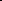 Καιρός: Λίγες νεφώσεις κατά περιόδους αυξημένες με τοπικές βροχές και τις πρωινές ώρες πιθανώς μεμονωμένες καταιγίδες.Άνεμοι: Νότιοι νοτιοδυτικοί 4 με 6 και τις πρωινές ώρες και ξανά από το βράδυ, τοπικά 7 με 8 μποφόρ .Θερμοκρασία: Από 09 έως 16 βαθμούς Κελσίου .ΚΑΛΟΥΝΤΑΙ ΟΛΟΙ ΟΙ ΙΔΙΟΚΤΗΤΕΣ ΕΛΛΙΜΕΝΙΖΟΜΕΝΩΝ ΣΤΗΝ ΠΕΡΙΟΧΗ ΜΑΣ  ΠΛΟΙΩΝ ΚΑΙ ΜΙΚΡΩΝ ΣΚΑΦΩΝ  ΝΑ ΛΑΒΟΥΝ ΟΛΑ ΤΑ ΕΝΔΕΔΕΙΓΜΕΝΑ ΜΕΤΡΑ ΑΣΦΑΛΟΥΣ ΠΡΟΣΔΕΣΗΣ ΤΩΝ ΣΚΑΦΩΝ ΤΟΥΣ.ΟΡΜΟΥΝΤΑ ΕΠΑΓΓΕΛΜΑΤΙΚΑ ΑΛΙΕΥΤΙΚΑ –ΠΛΟΙΑ ΑΝΑΨΥΧΗΣ ΚΑΙ  ΜΙΚΡΑ ΣΚΑΦΗ ΝΑ ΑΠΟΦΥΓΟΥΝ ΔΡΑΣΤΗΡΙΟΠΟΙΗΣΗ ΤΟΥΣ ΚΑΤΑ ΤΟΝ ΧΡΟΝΟ ΙΣΧΥΟΣ ΔΕΛΤΙΟΥ ΚΑΙΡΙΚΩΝ ΦΑΙΝΟΜΕΝΩΝ.ΡΥΜΟΥΛΚΑ – ΝΑΥΑΓΟΣΩΣΤΙΚΑ – ΑΛΙΕΥΤΙΚΑ ΚΑΙ ΕΘΕΛΟΝΤΙΚΕΣ ΟΜΑΔΕΣ ΚΑΛΟΥΝΤΑΙ ΝΑ ΒΡΙΣΚΟΝΤΑΙ ΣΕ ΑΜΕΣΗ ΕΤΟΙΜΟΤΗΤΑ ΓΙΑ ΠΑΡΟΧΗ ΣΥΝΔΡΟΜΗΣ ΣΕ ΠΕΡΙΠΤΩΣΗ ΠΟΥ ΑΠΑΙΤΗΘΕΙ.ΚΑΛΟΥΝΤΑΙ ΤΑ ΤΟΠΙΚΑ ΕΝΤΥΠΑ ΚΑΙ ΗΛΕΚΤΡΟΝΙΚΑ ΜΕΣΑ ΜΑΖΙΚΗΣ ΕΝΗΜΕΡΩΣΗΣ ΓΙΑ ΤΗ ΣΥΧΝΗ ΑΝΑΜΕΤΑΔΟΣΗ ΤΩΝ ΠΑΡΑΠΑΝΩ ΕΝΤΟΛΩΝ-ΟΔΗΓΙΩΝ ΚΑΘ’ ΟΛΗ ΤΗ ΔΙΑΡΚΕΙΑ ΠΟΥ ΘΑ ΒΡΙΣΚΟΝΤΑΙ ΣΕ ΙΣΧΥ ΤΑ ΕΠΙΚΙΝΔΥΝΑ ΚΑΙΡΙΚΑ ΦΑΙΝΟΜΕΝΑ.ΤΕΛΟΣ  ΓΝΩΡΙΖΕΤΑΙ ΟΤΙ ΤΟ ΚΕΝΤΡΙΚΟ ΛΙΜΕΝΑΡΧΕΙΟ ΗΡΑΚΛΕΙΟΥ ΕΧΕΙ ΘΕΣΕΙ ΣΕ ΕΤΟΙΜΟΤΗΤΑ ΟΛΟ ΤΟ ΠΡΟΣΩΠΙΚΟ ΚΑΙ ΤΑ ΔΙΑΤΙΘΕΜΕΝΑ ΠΛΩΤΑ ΚΑΙ ΧΕΡΣΑΙΑ ΜΕΣΑ ΠΡΟΣ ΑΝΤΙΜΕΤΩΠΙΣΗ ΠΕΡΙΣΤΑΤΙΚΩΝ ΠΑΡΟΧΗΣ ΒΟΗΘΕΙΑΣ ΣΕ ΤΥΧΟΝ ΚΙΝΔΥΝΕΥΟΝΤΑ ΠΛΟΙΑ, ΜΙΚΡΑ ΣΚΑΦΗ ΚΑΙ ΠΡΟΣΩΠΑ.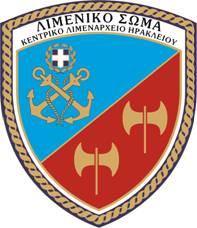 ΑΡΧΗΓΕΙΟ ΛΙΜΕΝΙΚΟΥ ΣΩΜΑΤΟΣ-ΕΛΛΗΝΙΚΗΣ ΑΚΤΟΦΥΛΑΚΗΣΚΕΝΤΡΙΚΟ ΛΙΜΕΝΑΡΧΕΙΟ ΗΡΑΚΛΕΙΟΥΑΡΧΗΓΕΙΟ ΛΙΜΕΝΙΚΟΥ ΣΩΜΑΤΟΣ-ΕΛΛΗΝΙΚΗΣ ΑΚΤΟΦΥΛΑΚΗΣΚΕΝΤΡΙΚΟ ΛΙΜΕΝΑΡΧΕΙΟ ΗΡΑΚΛΕΙΟΥΑΡΧΗΓΕΙΟ ΛΙΜΕΝΙΚΟΥ ΣΩΜΑΤΟΣ-ΕΛΛΗΝΙΚΗΣ ΑΚΤΟΦΥΛΑΚΗΣΚΕΝΤΡΙΚΟ ΛΙΜΕΝΑΡΧΕΙΟ ΗΡΑΚΛΕΙΟΥ                 Ηράκλειο, 23-01-2021                 Ηράκλειο, 23-01-2021ΠΡΟΣ:ΤΟΠΙΚΑ  ΡΑΔΙΟΤΗΛΕΟΠΤΙΚΑ Μ.Μ.Ε.  2) ΤΟΠΙΚΟ ΤΥΠΟΠΡΟΣ:ΤΟΠΙΚΑ  ΡΑΔΙΟΤΗΛΕΟΠΤΙΚΑ Μ.Μ.Ε.  2) ΤΟΠΙΚΟ ΤΥΠΟΠΡΟΣ:ΤΟΠΙΚΑ  ΡΑΔΙΟΤΗΛΕΟΠΤΙΚΑ Μ.Μ.Ε.  2) ΤΟΠΙΚΟ ΤΥΠΟΚΟΙΝ: 1) 7Η ΠΕΔΙΛΣ (υτα)  2) Ο.Λ.Η. Α.Ε. – ΔΗΜΟΤΙΚΑ ΛΙΜΕΝΙΚΑ ΤΑΜΕΙΑ           ΧΕΡΣΟΝΗΣΟΥ- ΜΑΛΕΒΙΖΙΟΥ-ΦΑΙΣΤΟΥ-         ΑΓ.ΝΙΚΟΛΑΟΥ 3) ΑΠΟΚΕΝΤΡΩΜΕΝΗ ΔΙΟΙΚΗΣΗ ΚΡΗΤΗΣ 4) ΠΕΡΙΦΕΡΕΙΑ ΚΡΗΤΗΣ 5) ΠΑΡΑΚΤΙΟΙ ΔΗΜΟΙ Ν. ΗΡΑΚΛΕΙΟΥ 6) ΣΕΑΠ 7) ΑΣΤΥΝΟΜΙΚΗ ΔΙΕΥΘΥΝΣΗ ΗΡΑΚΛΕΙΟΥ 8) ΔΙΕΥΘΥΝΣΗ Π.Υ.  Ν. ΗΡΑΚΛΕΙΟΥ 9) Γ.Ν.Η. ΒΕΝΙΖΕΛΕΙΟ – ΠΑΝΑΝΕΙΟ ΚΑΙ ΠΑ. Γ. Ν. Η.10) ΑΛΙΕΥΤΙΚΟΙ ΣΥΛΛΟΓΟΙ ΗΡΑΚΛΕΙΟΥ11) ΝΑΥΤΑΘΛΗΤΙΚΟΙ ΟΜΙΛΟΙ ΗΡΑΚΛΕΙΟΥΚΟΙΝ: 1) 7Η ΠΕΔΙΛΣ (υτα)  2) Ο.Λ.Η. Α.Ε. – ΔΗΜΟΤΙΚΑ ΛΙΜΕΝΙΚΑ ΤΑΜΕΙΑ           ΧΕΡΣΟΝΗΣΟΥ- ΜΑΛΕΒΙΖΙΟΥ-ΦΑΙΣΤΟΥ-         ΑΓ.ΝΙΚΟΛΑΟΥ 3) ΑΠΟΚΕΝΤΡΩΜΕΝΗ ΔΙΟΙΚΗΣΗ ΚΡΗΤΗΣ 4) ΠΕΡΙΦΕΡΕΙΑ ΚΡΗΤΗΣ 5) ΠΑΡΑΚΤΙΟΙ ΔΗΜΟΙ Ν. ΗΡΑΚΛΕΙΟΥ 6) ΣΕΑΠ 7) ΑΣΤΥΝΟΜΙΚΗ ΔΙΕΥΘΥΝΣΗ ΗΡΑΚΛΕΙΟΥ 8) ΔΙΕΥΘΥΝΣΗ Π.Υ.  Ν. ΗΡΑΚΛΕΙΟΥ 9) Γ.Ν.Η. ΒΕΝΙΖΕΛΕΙΟ – ΠΑΝΑΝΕΙΟ ΚΑΙ ΠΑ. Γ. Ν. Η.10) ΑΛΙΕΥΤΙΚΟΙ ΣΥΛΛΟΓΟΙ ΗΡΑΚΛΕΙΟΥ11) ΝΑΥΤΑΘΛΗΤΙΚΟΙ ΟΜΙΛΟΙ ΗΡΑΚΛΕΙΟΥΚΟΙΝ: 1) 7Η ΠΕΔΙΛΣ (υτα)  2) Ο.Λ.Η. Α.Ε. – ΔΗΜΟΤΙΚΑ ΛΙΜΕΝΙΚΑ ΤΑΜΕΙΑ           ΧΕΡΣΟΝΗΣΟΥ- ΜΑΛΕΒΙΖΙΟΥ-ΦΑΙΣΤΟΥ-         ΑΓ.ΝΙΚΟΛΑΟΥ 3) ΑΠΟΚΕΝΤΡΩΜΕΝΗ ΔΙΟΙΚΗΣΗ ΚΡΗΤΗΣ 4) ΠΕΡΙΦΕΡΕΙΑ ΚΡΗΤΗΣ 5) ΠΑΡΑΚΤΙΟΙ ΔΗΜΟΙ Ν. ΗΡΑΚΛΕΙΟΥ 6) ΣΕΑΠ 7) ΑΣΤΥΝΟΜΙΚΗ ΔΙΕΥΘΥΝΣΗ ΗΡΑΚΛΕΙΟΥ 8) ΔΙΕΥΘΥΝΣΗ Π.Υ.  Ν. ΗΡΑΚΛΕΙΟΥ 9) Γ.Ν.Η. ΒΕΝΙΖΕΛΕΙΟ – ΠΑΝΑΝΕΙΟ ΚΑΙ ΠΑ. Γ. Ν. Η.10) ΑΛΙΕΥΤΙΚΟΙ ΣΥΛΛΟΓΟΙ ΗΡΑΚΛΕΙΟΥ11) ΝΑΥΤΑΘΛΗΤΙΚΟΙ ΟΜΙΛΟΙ ΗΡΑΚΛΕΙΟΥ